Домашнее задание по ритмике для 1 класса Повторить новую тему - ПАУЗЫ и то, как мы их считаем (точно так же, как и нотки этих же длительностей).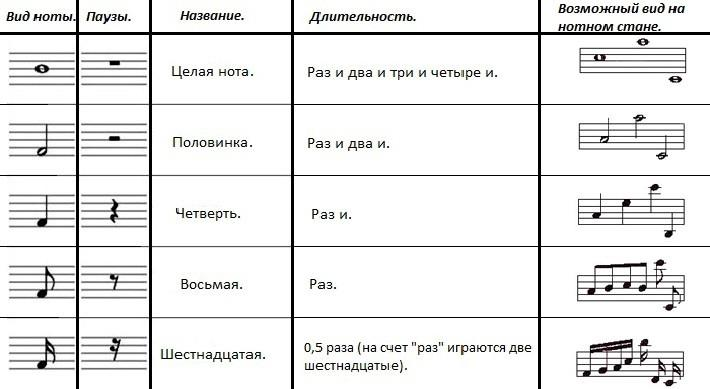 Переписать в тетрадь и решить данные музыкально-математические примеры.                                     (Например в первом примере у нас встречаются 2 четвертные паузы. А мы знаем, что 2 четверти по длительности равны 1 половинной ноте. Поэтому в первом примере мы в ответе запишем половинную паузу и т.д.)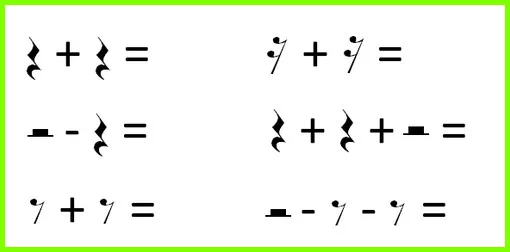 Дорогие ребята и родители! По всем вопросам (непонятная тема, трудности с домашним заданием и др.) можно и нужно писать мне на почту darsert.solf@gmail.com